หนังสือรับรอง(โรงเรียน)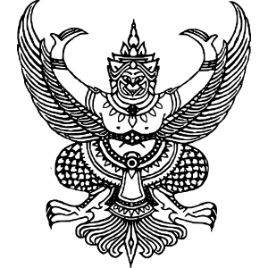 ที่...........................                                                           โรงเรียน....................................................     							          อำเภอ.......................จังหวัด ................		หนังสือรับรองฉบับนี้ให้ไว้เพื่อรับรองว่า นาย/นางสาว................................................................เลขประจำตัวประชาชน .............................................................ปัจจุบันเป็นนักเรียนที่กำลังเรียนอยู่ชั้นมัธยมศึกษาปีที่ 6  หรือ ประกาศนียบัตรวิชาชีพ (ปวช.3)  ในโรงเรียน/วิทยาลัย แห่งนี้  และบุคคลดังกล่าว เป็นผู้ที่มีความประพฤติเรียบร้อย ตั้งใจเรียน เหมาะสมที่จะได้รับการยกเว้นค่าธรรมเนียมการสมัครสอบ  และสนับสนุนค่าใช้จ่ายอื่น ๆ ในการสมัครสอบเพื่อคัดเลือกบุคคลเข้าศึกษาในมหาวิทยาลัยขอนแก่น รอบที่ 2 (โควตาภาคตะวันออกเฉียงเหนือ)  ประจำปีการศึกษา 2565		                  ให้ไว้  ณ  วันที่.................เดือน...............................พ.ศ. 2564			                             ลงชื่อ.................................................ผู้อำนวยการโรงเรียน                                                              (                                           )			        ตำแหน่ง ผู้อำนวยการโรงเรียน............................................หมายเหตุ  หนังสือรับรองต้องมีตราประทับโรงเรียนเป็นสำคัญ